Humanist Thought and Spread of HumanismQ: Role of  in the rise of HumanismAns: .Key Points: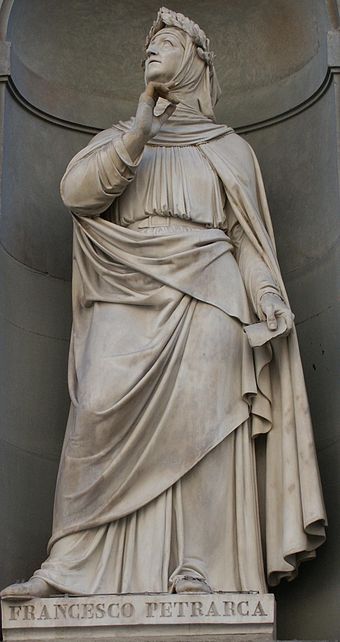 Petrach: Q: Ans: 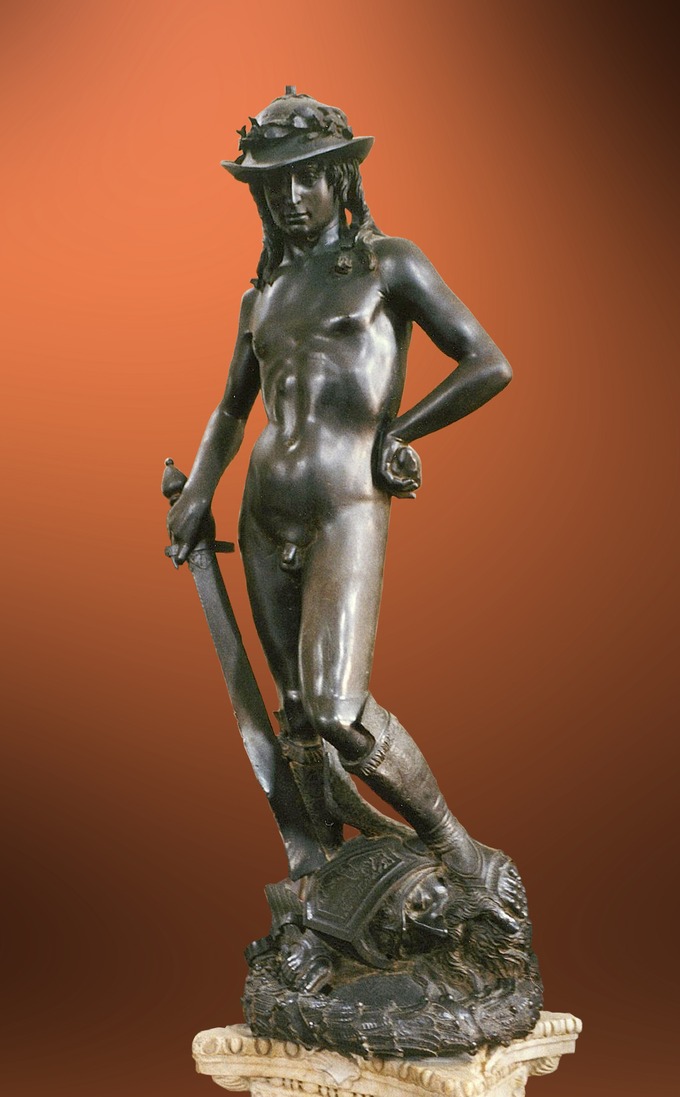 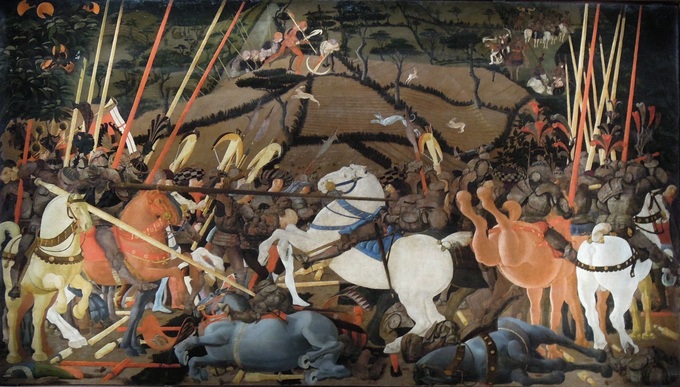 Q: Ans: 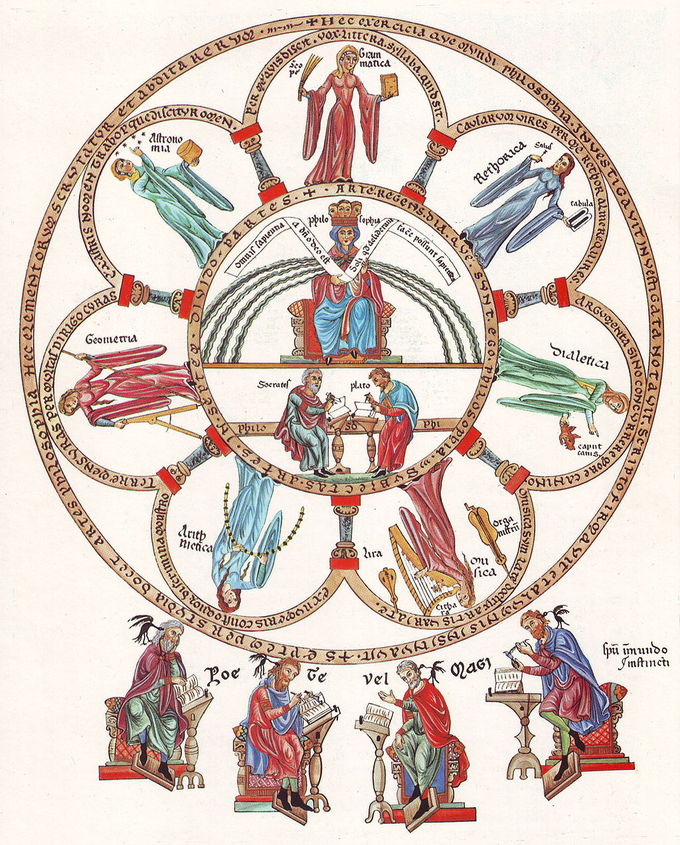 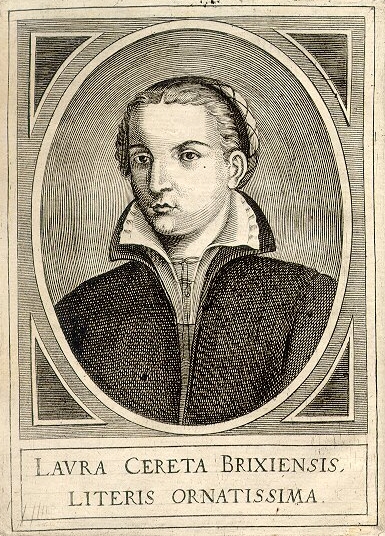 